2017年第一屆海峽兩岸職業教育與創業研討會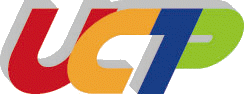 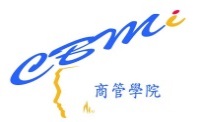 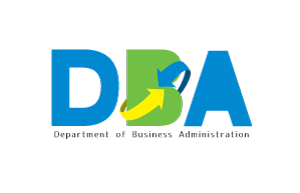 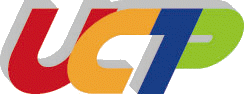 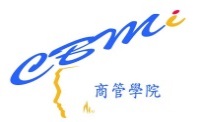 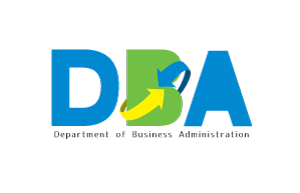 1st Cross-straits Conference of Vocational Education and Entrepreneurship in 2017徵文啟事一、緣起：近年來職業教育及創新創業議題之發展方向受到高度矚目，舉凡傳統 製造、高科技產業、金融服務、營建工程、及其他服務業都運用與職業教育之關係及如何創新與創業，用來提昇企業經營效率，是重要且需被關注的焦點。本屆研討會以兩岸的職業教育與創業為主軸。主要目的是促進產官學各界共同探討兩岸的職業教育與創業的議題，以及其影響所衍生的創新及企業經營等各種經營思維對企業競爭力提升的效益，以因應產業環境的瞬息萬變，藉由議題發校探討如何協助訓練人才，讓企業經營持續具有競爭優勢。【徵文領域】本研討會徵求探討「職業教育」與「創業」之相關論文，但不限於此，其他管理議題亦歡迎投稿。研討會徵稿主題如下：主題一：企業經營績效與投資主題二：企業專案管理及策略主題三：兩岸產業或職業教育的發展主題四：創新與創業 主題五：其他議題【重要日程】【論文投稿方式】本研討會論文採APA格式(請參閱附件二)，以15頁為限(含中、英文摘要、內文、以及參考文獻等)請備妥投稿論文全文與報名表電子檔，以E-mail方式寄到gchsieh@tpcu.edu.tw。來信名稱請註明「投稿—創新與專案管理研討會」。論文電子檔名，請依「第一作者姓名—論文名稱」格式註明，如「張小明—高科技產業組織創新之研究」。【主辦單位】臺北城市科技大學企業管理學系中華勞工共同品質產物提昇暨就業輔導促進會(中華勞促會)中國就業促進會北京市商業學校【協辦單位】臺北城市科技大學商管學院中華基礎設施研究發展協會中華青少年倫理道德推展促進會台中光華高級工業學校台北海洋科技大學海空物流與行銷管理系穀保高級家事商業職業學校UMT台灣校友會論文投稿聯絡方式：聯絡單位：臺北城市科技大學企業管理系電    話：（02）2892-7154 ext.7015或7601 地    址：11202台北市北投區學園路2號 電子信箱：gchsieh@tpcu.edu.tw2017年第一屆海峽兩岸職業教育與創業研討會        論文投稿報名表2017年11月10日(五)臺北城市科技大學財經大樓六樓企管系e階梯教室備註：1. 論文全文投稿截止日期： 2017年10月24日；接受通知：2017年11月02日。2. 請以E-mail方式將全文投稿：(1)請備妥投稿論文全文與報名表電子檔，寄到gchsieh@tpcu.edu.tw。(2)來信名稱請註明「投稿—職業教育與創業研討會」。(3)論文電子檔名，請依「第一作者姓名—論文名稱」格式註明，如「張小明—高科技產業組織創新之研究」。3. 聯絡單位：臺北城市科技大學企管系 （02）2892-7154 ext. 7015臺灣貨櫃港埠之創新管理研究A Study on the Innovation Study of Container Ports in 第一作者姓名、第二作者姓名、第三作者姓名摘  要針對臺灣地區的貨櫃港埠因受到內、外部環境不利因素的影響而呈現相對停滯的問題，本研究從創新管理的觀點，尋求突破性的港埠創新策略。研究結果發現依貨櫃港埠的組織、投入、過程、產出與市場等五大領域所認定八大創新策略中，以港務局公司化的組織創新最為緊要，再就是自由貿易港區的服務加值化創新策略。根據此一研究結果，本研究建議......關鍵詞：港務局、創新管理、創新指標A Study on the Innovation Study of Container Ports in TaiwanAbstractConfronted with internal and external factors disfavoring the development of the container ports in , the present study investigated the innovation strategy based upon the innovation management concept and process. For this purpose, a total of eight innovation strategies in five fields involving organization, input, process, output and market are scrutinized in order to find out the solutions to the subject problem. It was found that port corporatization is the utmost important and urgent strategy, followed by value-added strategy to develop free trade zone. Based upon these findings and the strategic planning that followed, it is proposed that...Keywords: Harbour Bureaus, Innovation Management, Innovation Index壹、緒論貳、......参、......肆、......伍、結論與建議參考文獻楊鈺池與沈克勇（2009）。應用熵值法與灰關聯分析法實証貨櫃碼頭場站機具作業效率之比較分析。航運季刊，18(3)，37-54。莊立民與段起祥（2006）。臺灣服務業組織創新量表發展之研究。產業論壇，8(2)，65-83。Feng, C. M., & Wang, R. T. (2000). Performance Evaluation for Airlines Including the Consideration of Financial Ratios. Journal of Air Transport Management, 6, 133-142.Parasuraman, A., Zeithaml, V. A., & Berry, L. L. (1985). A Conceptual Model of Service Quality and Its Implications for Future Research. Journal of Marketing, 49(4), 41-50.Schumpeter, J. A. (1934). The Theory of Economic Development: An Inquiry into Profits, Capital, Credit, Interest and the Business Cycle. , :  Press.「2017年第一屆海峽兩岸職業教育與創業研討會」1st Cross-straits Conference of Vocational Education and Entrepreneurship in 2017論文投稿格式說明一、頁數限制與檔案類型：1.全文頁數(含參考文獻)以15頁為限，超過頁數將予以退稿。2.投稿論文檔案請以Word，並利用e-mail方式投稿。二、全文字體與版面設定：1.中文皆為標楷體，英文與數字皆為Times New Roman。2.上下邊界為2.54公分，左右邊界為3.17公分，不留裝訂邊。3.全文請自首頁編排頁碼，頁尾置中，格式為1、2、3 ......。4.全文皆採單行間距、與前後段距離0列。三、論文名稱、作者與摘要：1.論文名稱：(1)中文名稱：粗體，置中，字體大小20 pt。(2)英文名稱：粗體，置中，字體大小16 pt。2.作者資料：(1)作者姓名與論文名稱置中，字體大小14 pt。(2)作者服務單位、職稱、email請以註腳方式標示於當頁下方。3.中英文摘要與關鍵詞：(1)摘要標題：粗體，置中，字體大小16 pt。(2)摘要內文：第一行縮排2字元，左右對齊，字體大小12 pt。(3)關鍵詞：必需包括中文及英文關鍵字各三至五個字。左右對齊，粗體，字體大小12 pt。四、內文：1.各節編號：均採粗體，單行間距。(1)論文之各節標題應置於列之中央位置，字體大小為，編號方式依序為壹、貳、参......；(2)第二層小節標題則應從文稿之左緣開始，字體大小為，編號方式依序為一、二、三......。 (3)第三層標題為，編號方式依序為1.、2.、3.......。2. 內文：第一行縮排2字元，左右對齊，字體大小12 pt。3. 參考文獻引用：以下內容大部分參考林天佑(2010)，「APA格式第六版」，，取自：http://web.ed.ntnu.edu.tw/~minfei/APA6th.pdf。(1)作者為一個人時：a. 中文文獻：姓名（出版或發表年代）或（姓名，出版或發表年代）。例如：吳清山（2001）。…或（吳清山，2001）。b. 英文文獻：姓氏（出版或發表年代）或（姓氏，出版或發表年代）。例如：Porter (2001)…或 (Porter, 2001)。(2)作者為二人以上時：二位以上作者時，在文中引用時，中文書寫格式上作者之間用「與」連接，英文書寫格式則用and連接，在括弧內以及參考文獻中則分別用「、」或「&」號連接：a.英文論文：作者為兩人時，兩人的姓氏全列，並用「and」連接。例如：Wassertein and Rosen (1994)…或…（Wassertein & Rosen 1994)。b.中文論文：作者為兩人時，兩人的姓名或姓氏全列，並用「與」連接。例如：吳清山與林天祐（2001）…或（吳清山、林天祐，2001）。 (3)作者為三至五人時，第一次所有作者均列出，第二次以後僅寫出第一位作者並加 et al.（等人）。例如： a.英文論文：【第一次出現】 Wasserstein, Zappula, Rosen, Gerstman and Rock (1994) found 或(Wasserstein, Zappula, Rosen, Gerstman, & Rock, 1994)…。【第二次以後】Wasserstein et al. (1994)…或 (Wasserstein et al., 1994)…。 b.中文論文：【第一次出現】吳清山、劉春榮與陳明終（1995）指出…或（吳清山、劉春榮、陳明終，1995）。【第二次以後】吳清山等人（1995）指出…或…（吳清山等人，1995）。(4)作者為六人以上時，每次僅列第一位作者並加 et al.（中文用「等人」）。 (5)全文年代皆以西元表示。4. 表：依序編號；標題置於表格之上，靠左對齊，分兩列，第一列是標號，第二列是題目。題目為粗體，字體大小12 pt。表格如引用自其他文獻，請於表格下方註明資料來源，範例如下：表1  基隆港裝卸機具比較資料來源：楊鈺池、沈克勇(2009)，頁40。5. 圖：依序編號；標題置於圖形下方，置中對齊；字體大小12 pt；圖如引用自其他文獻，請於圖形名稱下方註明資料來源，範例如下：圖1  航空公司營運活動循環資料來源：Feng and Wang (2000), p. 134.五、參考文獻：以下內容大部分參考林天佑(2010)，「APA格式第六版」，，取自：http://web.ed.ntnu.edu.tw/~minfei/APA6th.pdf。1. 參考文獻標題：粗體，置中，字體大小16 pt。2. 參考文獻：參考文獻請將中文列於前，英文列於後，中文按姓名筆劃，英文按字母次序排列。凸排2字元，左右對齊。字體大小12 pt。年代皆以西元表示。請以美國心理學會(American Psychological Association, APA)所發行的出版手冊（Publication Manual）有關論文寫作的格式為準。常用格式如下：(1)期刊：a.中文期刊格式：作者（年）。文章名稱。期刊名稱，期別，碼別。莊立民與段起祥（2006）。臺灣服務業組織創新量表發展之研究，產業論壇，8(2)，65-83。b.英文期刊格式：Author, A. A., Author, B. B., & Author, C. C. (Year). Title of article. Title of Periodical, volumn(issue), pages.Drejer,  (2004). Identifying Innovation in Surveys of Services: A Schumpeterian Perspective. Research Policy, 33(3), 551-562.(2)書籍：a.中文書籍格式：作者（年代）。書名。出版地點：出版商。吳松齡(2006)。創新管理。台北市：五南。b.英文格式：（美國以外之國家須註名出版地國別，美國之出版地均註明州別，如New York, NY或Boston, MA）Author, A. A. (Year). Book title (number ed.). Location: Publisher.Trott, P. (2008). Innovation Management and New Product Development (4th ed.). : Pearson Education Limited.(3)學位論文：a.中文學位論文格式：（未出版之個別學位論文）作者（年）。論文名稱（未出版之博／碩士論文）。校名，學校所在地。柯正峰（1999）。我國邁向學習社會政策制訂之研究－政策問題形成、政策規劃及政策合法化探討（未出版之博士論文）。國立臺灣師範大學，臺北市。 b.英文學位論文格式：（未出版之個別學位論文） Author, A. A. (Year). Dissertation title (Unpublished doctoral dissertation or master’s thesis). Name of University, Location. Hungerford, N. L. (1986). Factors perceived by teachers and administrators as stimulative and supportive of professional growth (Unpublished doctoral dissertation). State University of Michigan, East Lansing, Michigan. (4) 會議專刊或專題研討會論文：a.中文格式：（有專題主持人）作者（年月）。論文名稱。研討會主持人（主持人），研討會主題。研討會名稱，舉行地點。張芬芬（1995年4月）。教育實習專業理論模式的探討。毛連塭（主持人），教師社會化的過程。師資培育專業化研討會，臺北市立師範學院。b.英文格式：（有專題主持人）Author, A. A. (Year, Month). Title of contribution. In B. B. Chairperson (Chair), Title of Symposium. Symposium conducted at the meeting of Organization Name, Location. Muellbauer, J. (2007, September). Housing credit and consumer expenditure. In S. S. Ludvigson (Chair), Housing and consumer behavior. Symposium conducted at the meeting of the Federal Reserve Bank of , .(5) 技術及研究報告：（格式比照一般書籍，但要註明報告編號）a.中文報告格式：(政府部門委託之研究報告，已出版)作者（年代）。報告名稱。政府部門委託之專題研究成果報告（編號﹕xxx）。出版地點：出版者（商）。吳榮貴、吳朝升、袁劍雲、洪正興、許秀麗、楊世豪、陳秋玲(2009)。臺灣貨櫃港埠之創新管理研究。交通部運輸研究所委託研究報告（編號MOTC-IOT-98-H1BD003）。臺北市：交通部運輸研究所。b.英文報告格式：（以單位為作者之政府報告）Institute. (year). Report title (Rep. No.). Location: Publisher. U. S. Deaprtment of Health and Human Services, National Institutes of Health, National Heart, Lung, and Blood Institute. (2003). Managing asthma: A guide for schools (NHT Publication No. 02-2650). Retrieved from: http://www.nhlbi.nih.gov/health/pro/lung/asthma /asth_xgh.pdf(6) 網頁資料：a.中文網路訊息格式：（新聞群組、線上論壇、討論群組） 作者（年月日）。訊息名稱【新聞群組、線上論壇或討論群組】。取自：http://xxx.xxx.xxx平安（2010年）。李家同看國豪：被放棄的孩子。【線上論壇】。取自：http://discuss.tvbs.com.tw/discuss_manager/DISCUSS_detail.asp?w=&opt=1&rd=1&P=1&K=0&discuss=A81510120021105235346&title=20100826214811-219.84.180.33&win=b.英文網路訊息格式：（新聞群組、線上論壇、討論群組） Author, A. A. (Year, Month Day). Title of post [Description of form]. Retrieved from: http://xxx.xxx.xxx Rampersad, T. (2005, June 8). Re: Traditional knowledge and traditional culture expressions [Online forum comment]. Retrieved from: http://www.wipo.int/roller/comments/pisforum/Webblog_theme_eight_how_can_cultural＃comments3.其他APA增補之格式: 以下內容取自林天佑(2010)，「APA格式增定事項—網路等電子化資料引用及參考文獻的寫法」，，取自：http://web.ed.ntnu.edu.tw/~minfei/APA%E6%A0%BC%E5%BC%8F(%E7%B6%B2%E8%B7%AF).DOC。(增補)(1)Email的引用：在文章中如以Email當作參考資料，比照個人通訊（personal communica-tions）格式，僅在文中註明不列入參考文獻中，格式如下：a.英文格式：(a)格式1：L. A. Chafez (personal communication, March, 1997)(b)格式2：（L. A. Chafez, personal communication, March, 1997)b.中文格式：(a)格式1：吳清山（個人通訊，民）(b)格式2：（吳清山，個人通訊，民）(2)網頁的引用：在文章中如不直接引用網路資料，但建議讀者直接上網查詢相關資料，此時，可以直接寫出網頁名稱，並註明網址，此種引用方式也僅在文中註明不列入參考文獻中，格式如下：a.英文格式：(a)格式1：Kidspsych is a wonderful interactive Web site for children (http://www.kidspsych.org).(b)格式2：Please refer to APA Web site (http://www/apa.org/journals/webref.html).b.中文格式：(a)格式1：從柴爾德的黑皮窩網頁中，可以獲得幼兒教育的重要訊息（http://www.tmtc.edu.tw/~kidcen）。(b) 格式2：有關博士班報名資訊，請至台北市立師範學院國民教育研究所網頁查詢（http://www.tmtc.edu.tw/~primary）。(3)網路資料的引用：在文章中引用到網路資料時，其寫作方式與一般參考資料的寫法一致，一般引用時寫出作者及年代，全文引用時須加註頁碼，格式如下：a.英文格式：(a)格式1：Razik (1997) has argued that ...(b)格式2：Research (eg., Boyan, 1999) has indicated that...(c)格式3：As Myers (2000, p. 5) aptly phrased it, “positive emotions are both an end? better to live fulfilled, with joy [and other positive emotions]? and a means to a more caring and healthy society.” (d)格式4：Iannaccone (1982) comments: The principal reform movement reveals social class bias both with composition of its leadership and in its political ideology. The same class bias characterized its educational reform membership and its ideology of educational governance reflected the same corporate model. (p. 298)b.中文格式：(a)格式1：張芬芬（民90）認為…(b)格式2：相關研究顯示（如：張煌熙，民88）…(c)格式3：劉春榮（民88，頁31）主張：「參與學校校務運作，三方都有表達意見的權利與機會，但不應使意見的表達具有排他性。」(d)格式4：陳明終（民85）指出：能力或特質的不同，固然會使測驗分數有所差異，但測驗分數常受不相干因素的影響，使得能力或特質相同的受試者，在測驗上得到不同的分數。造成分數差異的眾多原因之一，是試題具有不同的功能（即試題有偏誤）。（頁1）(4)網路資料參考文獻的寫法網路資料參考文獻的寫法大致與一般格式相同，必須指出作者、時間、文章名稱或書名、雜誌名稱等基本資料，另以Retrieved from 取代[On-line]以及Available等字，如無日期可查括弧內的時間英文文獻需註明（n.d.）中文文獻需註明（無日期）。但網頁的內容會不斷的修正，有的網址甚至會變動，因此必須特別寫出上網的日期，以利參考，格式如下：a.英文格式：(a)格式1：(公告事項）American Psychological Association. (1995, September 15). APA public policy action alert: Legislation would affect grant recipients [Announcement]. : Author. Retrieved January 25, 1996, from the World Wide Web: http://www.apa.org/ppo/istook.html (b)格式2（期刊文章）： Jacobson, J. W., Mulick, J. A., & Schwartz, A. A. (1995). A history of facilitated communication: Science, pseudoscience, and antiscience: Science working group on facilitated communication. American Psychologist, 50, 750–765. Retrieved January 25, 1996, from the World Wide Web: http://www.apa.org/journals/jacobson.html (c)格式3（雜誌文章，無作者）： From "character" to "personality": The lack of a generally accepted, unifying theory hasn't curbed research into the study of personality. (1999, December). APA Monitor, 30. Retrieved August 22, 2000, from the World Wide Web: http://www.apa.org/monitor/dec99/ss9.html (d)格式4（摘要資料）：Rosenthal, R. (1995). State of  v. Margaret Kelly Michaels: An overview [Abstract]. Psychology, Public Policy, and Law, 1, 247–271. Retrieved January 25, 1996, from the World Wide Web: http://www.apa.org/journals/ab1.html (e)格式5（單篇文章，無作者）： Electronic reference formats recommended by the American Psychological Association. (2000, August 22). : American Psychological Association. Retrieved August 29, 2000, from the World Wide Web: http://www.apa.org/journals/webref.html b.中文格式：(a)格式1：（公告事項）：訓委會（民）。「建立學生輔導新體制--教學、訓導、輔導三合一整合實驗方案」申請試辦及觀摩實施要點（修正版）[公告]。台北市：教育部。民90年2月20日，取自：http://www.edu.tw/displ/bbs/三合一申請試辦要點修正版.doc(b)格式2（期刊文章）：黃士嘉（民89）。發展性之學校危機管理探究。教育資料與研究，37。民90年2月20日，取自：http://www.nioerar.edu.tw/basis3/37/a11.htm(c)格式3（雜誌文章）：王力行（無日期）。落在世界隊伍的後面？遠見雜誌網。民90年2月20日，取自：http://www.gvm.com.tw/view3.asp?wgvmno=413(d)格式4（雜誌文章，無作者）： 台灣應用材料公司總經理吳子倩：做好知識管理才能保有優勢（無日期）。遠見雜誌網。民，取自：http://www.gvm.com.tw/view2.asp?wgvmno=416&orderno=1(e)格式5（媒體報導）：陳揚盛（民90年2月20日）。基本學力測驗考慮加考國三下課程。台灣立報。民90年2月20日，取自：http://lihpao.shu.edu.tw/(f)格式6（媒體報導，無作者）：推動知識經濟發展須腳踏實地（民）。中時電子報。民，取自：http://ec.chinatimes.com.tw/scripts/chinatimes/iscstext.exe?DB=ChinaTimes&Function=ListDoc&From=2&Single=1(g)格式7（摘要及資料庫資料）：葉芷嫻（民90年）。國民教育階段九年一貫課程政策執行研究─國民中小學教育人員觀點之分析[摘要]。台北市立師範學院國民教育研究所碩士論文，未出版。民，取自「全國博碩士論文資訊網」：http://datas.ncl.edu.tw/theabs/00/ （編號: 89TMTC0576007）(h)格式8（單篇文章）：林天祐（無日期）。日本公立中小學不適任教師的處理構想。民90年2月20日，取自：http://www.tmtc.edu.tw/~primary(i)格式9（單篇文章，無作者）：什麼是高級中學多元入學？（無日期）。台北市：教育部。民90年2月20日，取自：http://www.edu.tw/high-school/bbs/one-1/one-1-1.htm(5)電子資料庫參考文獻的寫法：電子資料庫參考文獻的寫法，主要的改變包括以Retrieved from 取代Available、註明搜尋的日期以及文字敘述方式，格式包括CD-ROM資料庫、網路資料庫、線上資料庫三類，由於中文資料庫並不複雜，可依據上述網路資料「中文格式7」撰寫參考文獻，因此，以下僅以英文文獻為例：a.格式1（CD-ROM資料庫）：Federal Bureau of Investigation. (1998, March). Encryption: Impact on law enforcement. : Author. Retrieved from SIRS database (SIRS Government Reporter, CD-ROM, Fall 1998 release)b.格式2（EBSCO網路資料庫）：Schneiderman, R. A. (1997). Librarians can make sense of the Net.  Business Journal, 11(31), pp. 58+. Retrieved January 27, 1999, from database (Masterfile) on the World Wide Web: http://www.ebsco.com c.格式3（DIALOG 網路資料庫）：Kerrigan, D. C., Todd, M. K., & Riley, P. O. (1998). Knee osteoarthritis and high-heeled shoes. The Lancet, 251, 1399-1401. Retrieved January 27, 1999, from DIALOG database (#457, The Lancet) on the World Wide Web: http://www.dialogweb.com d.格式4（WESTLAW線上資料庫）：Davis, T. (1992). Examining educational malpractice jurisprudence: Should a cause of action be created for student-athletes? Denver University Law Journal, 69, 57+. Retrieved January 27, 1999, from WESTLAW on-line database (69 DENULR 57) e.格式5（DIALOG線上資料庫）：Bowles, M. D. (1998). The organization man goes to college: AT&T's experiment in humanistic education, 1953-1960. The Historian, 61, 15+. Retrieved January 27, 1999, from DIALOG on-line database (#88, IAC Business A.R.T.S., Item 04993186) 重要日程日期論文全文截稿(報名表如附件一，格式如附件二)2017年10月24日(一)論文接受通知2017年11月02日(四)研討會報名截止(報名表另函)2017年11月03日(五)研討會論文發表2017年11月10日(五)論文主題(請勾選)□企業經營績效與投資□企業專案管理及策略□兩岸產業或職業教育發展□企業經營績效與投資□企業專案管理及策略□兩岸產業或職業教育發展□企業經營績效與投資□企業專案管理及策略□兩岸產業或職業教育發展□創新與創業□其他議題□創新與創業□其他議題論文名稱中文：中文：中文：中文：中文：論文名稱英文：英文：英文：英文：英文：摘要(250字為限)關鍵詞：關鍵詞：關鍵詞：關鍵詞：關鍵詞：作者資料報告人
(請勾選)作者姓名服務單位
(請詳細填寫服務單位名稱)服務單位
(請詳細填寫服務單位名稱)職稱第一作者□共同作者□共同作者□共同作者□代表作者或聯絡人姓名：姓名：電話：電話：電話：代表作者或聯絡人手機：手機：傳真：傳真：傳真：代表作者或聯絡人E-mail：E-mail：E-mail：E-mail：E-mail：代表作者或聯絡人地址：地址：地址：地址：地址：項目SCRTG機動性XXXXXX安全性XXXXXX